2.1 pielikumsMinistru kabineta 2007.gada 26.jūnija noteikumiem Nr.416(Pielikums MK 08.10.2013. noteikumu Nr.1046 redakcijā)Iesniegums personas reģistrēšanai, kas veic starpniecības darījumus ar zālēm    Zāļu valsts aģentūrai   (vajadzīgo atzīmēt ar x) reģistrēšanai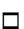  izmaiņām1. Informācija par iesniedzēju:(vārds, uzvārds, amats)Informācija par tāda uzņēmuma darba laiku, kas veic starpniecības darījumus ar zālēm (norāda darba sākuma un beigu laiku)2. Lūdzu reģistrēt izmaiņas (vajadzīgo atzīmēt ar x):  3.1. reģistrētās personas nosaukumā vai firmā _______________________  3.2. juridiskajā adresē __________________________________________  3.3. faktiskās darbības vietā ______________________________________  3.4.  kontaktinformācijā _________________________________________	 tālrunis _________________________________________________ fakss ___________________________________________________ 	 elektroniskā pasta adrese ___________________________________ kontaktpersona ___________________________________________Pielikumā:1. Sistēmas apraksts starpniecības darījumiem ar zālēm (par kvalitātes sistēmu) uz _______ lapām.2. Dokuments, ar kuru komersants vai saimnieciskās darbības veicējs pilnvaro šā iesnieguma 1.6.apakšpunktā minēto kontaktpersonu iesniegt Zāļu valsts aģentūrā iesniegumu un dokumentus, uz _______ lapām.Apliecinu, ka iesniegumā norādītā informācija ir pilnīga un patiesa un tā atbilst Ministru kabineta 2007.gada 26.jūnija noteikumos Nr.416 "Zāļu izplatīšanas un kvalitātes kontrole" noteiktajām prasībām.(paraksta persona, kurai ir pārstāvības tiesības)Piezīmes. 1. Ja uzņēmumam ir vairākas darbības vietas, šā iesnieguma 1.4.apakšpunktā minēto informāciju par pārējām vietām un atbildīgajām amatpersonām norāda uz atsevišķas lapas un pievieno iesniegumam.2. Saimnieciskās darbības veicējs, kuram nav jāreģistrējas komercreģistrā, šā iesnieguma 1.1.apakšpunktā norāda vārdu, uzvārdu un personas kodu, 1.2.apakšpunktā – deklarētās dzīvesvietas adresi, 1.3.apakšpunktu neaizpilda.3. Dokumenta rekvizītu "paraksts" neaizpilda, ja elektroniskais dokuments ir sagatavots atbilstoši normatīvajiem aktiem par elektronisko dokumentu noformēšanu.4. Iesniedzot iesniegumu par izmaiņām, aizpilda tās veidlapas daļas, uz kurām attiecas dati par izmaiņām.1.1. firma (nosaukums)1.1. firma (nosaukums)1.1. firma (nosaukums)1.1. firma (nosaukums)1.1. firma (nosaukums)1.2. juridiskā adrese1.2. juridiskā adrese1.2. juridiskā adrese1.2. juridiskā adrese1.3. reģistrācijas numurs vai ārvalstu komersanta filiāles firmas reģistrācijas numurs komercreģistrā 1.3. reģistrācijas numurs vai ārvalstu komersanta filiāles firmas reģistrācijas numurs komercreģistrā 1.3. reģistrācijas numurs vai ārvalstu komersanta filiāles firmas reģistrācijas numurs komercreģistrā 1.3. reģistrācijas numurs vai ārvalstu komersanta filiāles firmas reģistrācijas numurs komercreģistrā 1.3. reģistrācijas numurs vai ārvalstu komersanta filiāles firmas reģistrācijas numurs komercreģistrā 1.3. reģistrācijas numurs vai ārvalstu komersanta filiāles firmas reģistrācijas numurs komercreģistrā 1.3. reģistrācijas numurs vai ārvalstu komersanta filiāles firmas reģistrācijas numurs komercreģistrā 1.4. faktiskās darbības vietas  adrese Latvijas Republikā1.4. faktiskās darbības vietas  adrese Latvijas Republikā1.4. faktiskās darbības vietas  adrese Latvijas Republikā1.4. faktiskās darbības vietas  adrese Latvijas Republikā1.4. faktiskās darbības vietas  adrese Latvijas Republikā1.4. faktiskās darbības vietas  adrese Latvijas Republikā1.5. speciālās atļaujas (licences) numursfarmaceitiskajai darbībai (ja tāds ir) ___________________________________1.5. speciālās atļaujas (licences) numursfarmaceitiskajai darbībai (ja tāds ir) ___________________________________1.5. speciālās atļaujas (licences) numursfarmaceitiskajai darbībai (ja tāds ir) ___________________________________1.5. speciālās atļaujas (licences) numursfarmaceitiskajai darbībai (ja tāds ir) ___________________________________1.5. speciālās atļaujas (licences) numursfarmaceitiskajai darbībai (ja tāds ir) ___________________________________1.5. speciālās atļaujas (licences) numursfarmaceitiskajai darbībai (ja tāds ir) ___________________________________1.5. speciālās atļaujas (licences) numursfarmaceitiskajai darbībai (ja tāds ir) ___________________________________1.5. speciālās atļaujas (licences) numursfarmaceitiskajai darbībai (ja tāds ir) ___________________________________1.6. kontaktinformācija:tālrunis1.6. kontaktinformācija:tālrunisfaksselektroniskā pasta adrese elektroniskā pasta adrese elektroniskā pasta adrese tīmekļa vietnetīmekļa vietnetīmekļa vietnekontaktpersona ___________________________________________________kontaktpersona ___________________________________________________kontaktpersona ___________________________________________________kontaktpersona ___________________________________________________kontaktpersona ___________________________________________________kontaktpersona ___________________________________________________kontaktpersona ___________________________________________________kontaktpersona ___________________________________________________PirmdienaOtrdienaTrešdienaCeturtdienaPiektdienaSestdienaSvētdienaPar reģistrāciju atbildīgās personas kontaktinformācija:vārds un uzvārdsamatsadresetālrunis, fakss, e-pasts(vieta, datums)(paraksts)